 Coláiste Éamann Rís – In class support agreement (only) 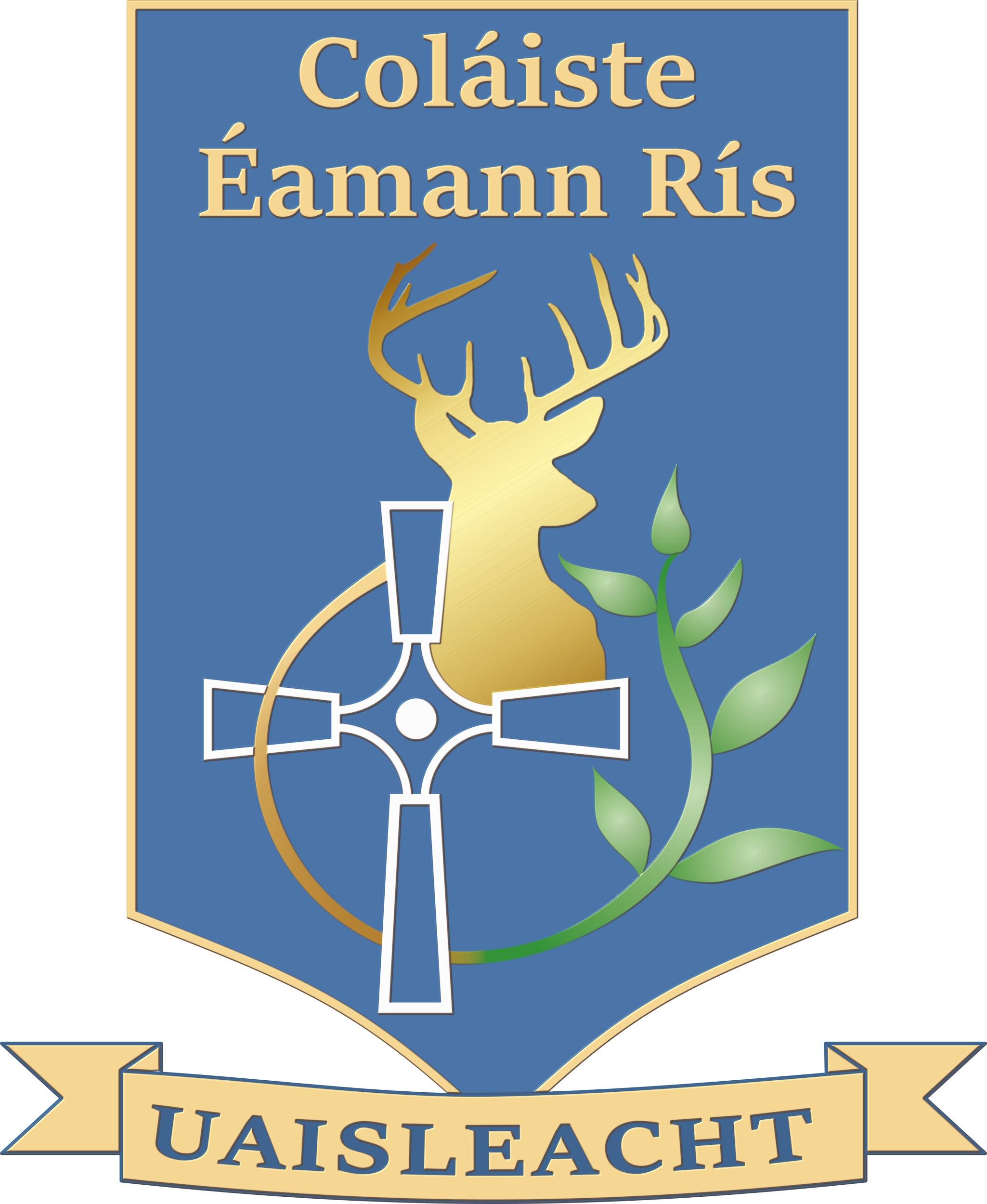 Subject:			Class:		Time(s):	Subject Teacher: SEN Teacher: The purpose of this agreement is to decide professional guidelines between agreeing parties that are timetabled to work togetherSubject TeacherResource TeacherContentWho plans the lessons?Who corrects written work?Who is the subject expert?Who addresses the whole class re content/work?Who will ensure the content matches the subject plan?Who will set tests?Who differentiates work?Who will apply and upload digital version of booklets for CBAs etc?BehaviourWho deals with the SEN students behavior?Who deals with the mainstream students behavior?Who will note behaviour on VSware?Who addresses the whole class re behaviour?Who will speak to students re uniform breaches?Who sets the rules?Who will liaise with school management?AdminWho will take attendance on VSWare?Who will meet parents at a PTM?Who will phone parents if needed?Who will complete continuous assessments?Who will be familiar with all SEN students’ PPPs?Who will update ‘Log of Actions’ on PPPs monthly?Who will give feedback to SEN students’ progress to Resource teacher (if Resource teacher is not the in-class support teacher)?Who will be in charge of making sure that students with laptops, have laptops available and support them in using them during class time.